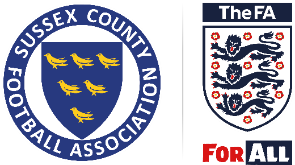 Sussex County Football AssociationFacilities & Investment Officer Recruitment PackSussex County FA - Facilities & Investment Officer The Sussex County Football Association Limited is seeking to recruit a Facilities & Investment Officer to develop and improve grassroots football facilities across Sussex. There has never been a better time to join us and play a leading role in the improvement of grassroots football facilities. The post-holder will support our Project Manager to work with a range of stakeholders across Sussex to improve grassroots football facilities, with particular focus on enhancing the quality of grass pitches.We are looking for someone who has a knowledge of grassroots football facilities, and has the ability to work with Local Authorities, Education providers and grassroots clubs to support the development ideas and apply for available funding to improve their facilities.The post holder will support Local Authorities within the Local Authority Pitch Pilot Programme and assist our clubs and partners with advice and support to access funding through the Grass Pitch Maintenance Fund Programme to improve the quality of grass pitches. Lots of our clubs require support to access Football Foundation and other small grants for small scale projects. Using their skills, the post holder will guide clubs through the maze of opportunities available in the County and nationally.To join the team and be successful, the individual must be able to demonstrate an understanding of the role on offer and how their knowledge and experience meets the essential and desirable criteria for the role.Due to the nature of the role, and the stakeholders involved the individual should be able to work occasional evenings and weekends.This pack provides the following to assist individuals in considering whether they have the relevant skills and attributes required for the role:The Role AdvertisementThe Role ProfileHow to apply - Application FormThe successful applicant will report to the Project ManagerApplicants should be computer literate, ideally have a football interest though not essential, with presentation and communication skills capable of carrying out and implementing administration systems. The Sussex County FA is committed to safeguarding children and adults at risk, and anyone working with us will be required to follow the Sussex County FA safeguarding policies. What can the Sussex County FA offer?An exciting opportunity to join a forward thinking, progressive businessA chance to work with key stakeholders within the grassroots and professional gameA commitment to empowered and supportive personal developmentA Workplace Pension SchemeA Personal Accident policy20 days’ annual leave as standardAdditional leave after 5, 10 years’ serviceFlexible working hoursLong Service Awards for 10, 15, 20 years’ serviceHealth SchemeMulti Faith Prayer Room availableEmployee Assistance ProgrammeAccess to FA Cup Final & England tickets at WembleyAdditional time off over ChristmasPersonal Development BudgetsFree Nike Staff Uniform every yearDisability Confident  The Sussex County FA prides its-self on being an employer who are committed to supporting candidates with disabilities throughout our recruitment and selection process. We have a dedicated team to support any employee with a disability. If you require any reasonable adjustments to support your application, please do not hesitate to get in touch. Equality Statement  We believe that Football belongs to, and should be enjoyed by, anyone who wants to participate in it. The Sussex County FA is committed to promoting equality within the business in every aspect of its work and we encourage applicants from all backgrounds, cultures, beliefs, and experiences to apply for this role, regardless of age, disability, sex, gender reassignment, sexual orientation, pregnancy and maternity, race, religion or belief and marriage and civil partnership. If any questions arise about the role or clarity is required on the recruitment pack, please contact the Project Manager: Paul.Saunders@SussexFA.com  or 01903 753547.Closing date for applications is:  12 Noon, Sunday 9 October 2022, with interview date on Friday 21 October. Please note that we are unable to acknowledge receipt of applications.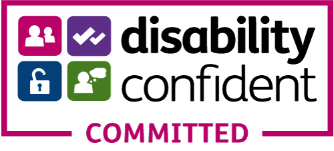 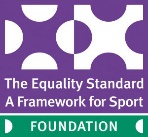 Job Description and Person SpecificationApplication FormImportant: Please complete this application form that may also be accompanied by a Curriculum Vitae (CV). The decision to invite you to attend for interview will be based on the information you provide on this form. The Sussex County FA is an Equal Opportunities Employer.Position applied for:	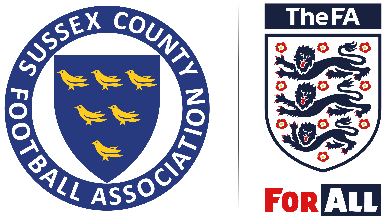 Personal DetailsPlease complete in BLOCK CAPITALSFirst Names:					    		Surname:	Mr / Ms / Mrs or preferred title:			    		Are you over the age of 18?		Preferred Pronouns: * she/her/hers - he/him/his - they/them/theirs - other please specify *Please circle as appropriateAddress:Post Code:			        		Email Address:What is the best day and time to contact you?	  			What is the best number to contact you on?Do you hold a full current driving licence? 	    Education and TrainingPlease provide details of your education, qualifications and training that you have completed or are currently undertaking. Please attach a continuation sheet if requiredEmployment & Volunteering HistoryStarting with your present or most recent job, please give a summary of all employment, including any freelance and relevant unpaid / voluntary work. Please include start and end dates for all positions held, the name of employer, nature of business, your job title and brief details of your responsibilities. Also include salary and benefits package. Important: Include any breaks in employment.Please attach a continuation sheet if requiredHow do I meet the requirements of the role as Facilities & Investment Officer?Please outline the skills and experience that you have which are appropriate to demonstrate your suitability for the advertised role and how you would meet the essential and desirable knowledge, experience and skills required. Please include any paid work, unpaid/voluntary work which is relevant to the role we are recruiting for. In your application, please ensure you have read and fully understood the job advertisement and the role description provided.  Please attach a continuation sheet if requiredNames and address of referees Please give the name and address of two reference providers, one of which should be your current employer, or when not currently employed, your last employer (where possible). References will only be taken up upon successful application. Please note: Appointment to the role will not be approved until suitable references have been obtained and approved.AccessibilitySussex County FA is committed to ensuring that all applicants can access the application and selection process for this role. Please details in the box below any adjustments you will require to be made to the selection process (including interviews) should your application be progressed to the next stage.Additional InformationDo you require a work permit or are there any restrictions on your ability to work in the UK? 		If yes, please give further details:If your application is successful:What notice period would you have to provide your current employer?What annual salary would you be looking to obtain?                                                       £Declaration I give my consent to the storage of personal data contained within this form for the purposes only of this application process. I can confirm and declare that the information provided on this form, to the best of my knowledge is complete, accurate and not misleading.Signature:  Date:          Please complete and return your application form before 12 Noon, Sunday 9 October 2022, with interview date on Friday 21 October 2022.Either email Victoria.Windslow@SussexFA.com or post to the address as follows:Strictly Private & Confidential, Vicki Windslow, Facilities Investment Officer Vacancy, Sussex County FA, Culver Road, Lancing, West Sussex, BN15 9AXDIVERSITY & INCLUSION DATA CAPTURE - SURVEY QUESTIONSSussex County FA is committed to Equality and Diversity and ensuring that it is fully representative of the community it serves. To assist us in monitoring the ethnicity of members, we would be grateful if you could complete the following survey form. All information detailed will be treated anonymously.Which of the following best describes your ethnic origin? Please select the one answer which best describes youWhich of the following best describes your religious belief?Please select one answerWhat best describes your sexual orientation?  Please select one answerWhat best describes your gender identity? Please select the responses that best describes youDo you have a trans history or does your gender differ from your sex assigned at birth?Please select one answerDo you have any long-term health conditions, impairments or illnesses that have a substantial effect on your ability to do normal daily activities?This could include, for example, physical, sensory, learning, social, behavioural or mental health conditions or impairments. Long-term means that they have lasted, or are expected to last, 12 months or more.How old are you? Please select one answerJob titleFacility & Investment Officer Reports toProject ManagerJob purpose(s)Job purpose(s)To support delivery of The FA Grassroots Football Strategy and the Sussex Business Strategy.To ensure that every affiliated football fixture is played on a ‘good’ quality pitch.To identify and activate priority projects for Football Foundation investment via Local Football Facility Plans.  To protect existing football facilities from planning application.To contribute to the effective implementation of The FA’s Safeguarding Operating Standard for County FAs.  To support the adoption of FA technology systems across grassroots football.To comply with FA rules, regulations, policies, procedures and guidance that are in place from time to time.To support delivery of The FA Grassroots Football Strategy and the Sussex Business Strategy.To ensure that every affiliated football fixture is played on a ‘good’ quality pitch.To identify and activate priority projects for Football Foundation investment via Local Football Facility Plans.  To protect existing football facilities from planning application.To contribute to the effective implementation of The FA’s Safeguarding Operating Standard for County FAs.  To support the adoption of FA technology systems across grassroots football.To comply with FA rules, regulations, policies, procedures and guidance that are in place from time to time.Direct reportsNoneLocationWorking across Sussex whilst based at 
Sussex County FA, Culver Road, Lancing, West Sussex, BN15 9AX Working hours21 flexible hours per week, including some evening and or weekend working. Contract type Fixed term until 31st July 2025 Salary£15,000 - £16,500 (Dependent on experience)ResponsibilitiesSupport delivery of all activities that ensure every affiliated football fixture is played on a ‘good’ quality pitch including the use of PitchPower and the Hive Groundskeepers Community.Track the quantity and quality of football pitches and ground locations for affiliated fixtures. Ensure that the outcomes of each facility project are aligned to the Football Foundation measurement framework and the FA’s Grassroots Football Strategy.Activate grass pitch and smaller projects from Local Football Facility Plans to generate enough demand and deliver against Football Foundation spend targets.Support the delivery of support days to each Football Foundation applicant around the Grass Pitch Improvement Programme and Small Grants Programme. Support applicants to develop their football development plans to enable them to apply successfully for funding.Oversee a database of local funding sources that clubs, and leagues can apply for funding from.Oversee the support days to monitor and evaluate previously funded Football Foundation projects and provide guidance to ensure they are successful.  Develop collaborative working partnerships with local authorities, clubs, leagues, schools and other facility providers.Provide the highest level of customer excellence to support volunteers across all FA Technology systems (FA Events, Whole Game System, Matchday app and Full-Time).Promote The FA technical guidance documents to local authorities, clubs, leagues, schools and other facility providers.Collaborate with the Designated Safeguarding Officer in all matters involving under-18s and adults at risk within all facility and investment projects.Ensure contract agreements are in place with all contractors (facility hire, consultants etc.) and that these outline the requisite safeguarding responsibilities and accountabilities for all parties. Contribute to ensuring that safeguarding and equality are embedded throughout the Sussex FA and grassroots football.Execute additional tasks as required to meet Sussex FA’s changing priorities.Person specificationPerson specificationQualificationsQualificationsEssential Educated to A Level or equivalent.Desirable A qualification in sports development or similarSkillsSkillsEssentialAbility to work strategically with partner organisations across different sectors to plan and deliver football programmes.Project management skills and experience – to plan, set and achieve objectives to deadlines.Excellent IT skills, including the use of Microsoft Office applications.Ability to work independently and as part of a team.           Excellent time management and prioritisation skills. Excellent problem-solving and decision- making skills.Outstanding communication and presentation skills.Exceptional customer service.Budget management skills. Report-writing skills.Ability to use data to monitor and evaluate programmes.DesirablePractised at developing networks and relationships with a variety of stakeholders in order to support the delivery of strategic prioritiesPrevious experience of developing capital sports projects.Previous experience of successfully applying for funding for a project.  Previous experience of advising or guiding on a project in a team environment.Capability to create multiple reports, budgets and plansKnowledge and experienceKnowledge and experienceEssentialPractical experience of sports / football / facility development.Demonstrate a working knowledge of inclusion, equality, anti-discrimination and safeguarding.Knowledge of the structure and partner organisations within football, nationally and within the County FA locality.DesirableKnowledge of The FA’s Grassroots Football Strategy and the National Facility StrategyExperience of project management. Experience of utilising mapping programmes to support strategic and logistical planning. Knowledge and understanding of working with volunteers. Enhanced DBS Check required?No Full driving licence?Yes The job holder will be expected to understand and work in accordance with the values and behaviours described belowThe job holder will be expected to understand and work in accordance with the values and behaviours described belowFA valueBehavioursPROGRESSIVEEmbraces new thinking in pursuit of continuous improvement:Identifies the need for, and actions change in direction, practice, policy or procedure.Questions the way things are done and takes informed risks.Continuously seeks to improve efficiency and performance.RESPECTFULSets the standards for respectful behaviour across the game:Maintains people’s self-esteem when interacting with them.Avoids pre-judgement when listening to suggestions from others.Seizes the opportunity to apply FA standards at all times.INCLUSIVEChampions and ensures that football is, and will remain, a game for everyone:Openly collaborates with colleagues and partners in the gameProvides equal opportunity to people of different backgrounds, experience and perspectiveSeeks out and embraces new ways of thinking and working.DETERMINEDTenacious and accountable. Serving the whole game and doing the right thing:Works relentlessly to overcome roadblocks or obstacles to achieve the goal.Remains focused on seeing agreed goals through to completion taking pride in their work.Maintains motivation for their team and themselves.EXCELLENTThe very best outcome achieved by sustained excellence in performance:Seeks to achieve the highest levels of performance at all times.Persistent to achieve a standard that others consider impossible.Challenges others to go further and achieve more.Office use onlyApplication number DatesDetails of School/College/InstitutionCourse or QualificationGradeDates(start & end)Employer’s name/nature of businessJob titleKey ResponsibilitiesSalary/BenefitsFirst RefereeSecond RefereeNameAddressPostcodeTelephoneEmailRelationship to youWhiteMixedWhite British (English, Welsh, Scottish, Northern Irish)☐White and Black Caribbean☐White Irish☐White and Black African☐White Gypsy or Irish Traveller☐White and Asian☐Other White (please specify:)☐Other Mixed / Multi-ethnic background (please specify:)☐____________________________________________________________________________________________________________________________________________________Asian or Asian BritishBlack or Black British Indian☐Caribbean☐British Indian☐British Caribbean☐Pakistani☐African☐British Pakistani☐British African☐Bangladeshi☐Other Black background (please specify:)☐British Bangladeshi☐_____________________________________Chinese☐_____________________________________British Chinese☐ArabOther Asian/Chinese background (please specify:)☐British Arab (English, Welsh, Scottish, Irish)☐_____________________________________Other Arab background (please specify:)☐_______________________________________________________________________________________________________________Other Ethnic Group (please specify:)☐Would rather not say☐__________________________________________________________________________No religion☐Judaism☐Buddhism☐Mormonism☐Christianity☐Sikhism☐Hinduism☐Prefer not to say☐Islam☐Other (please specify:)☐Jehovah Witnesses☐__________________________________________________________________________Gay/Lesbian☐Heterosexual/Straight☐Bi☐Pan☐Prefer not to say☐Not known☐Female/Woman☐Prefer not to say☐Male/Man☐I use another term (please specify:)☐Non-Binary☐_____________________________________Agender☐_____________________________________Yes☐No☐Prefer not to say☐Yes☐No☐Don’t know☐Prefer not to say☐16-17☐18-24☐25-34☐35-44☐45-54☐55-64☐65+☐Prefer not to say☐